Литература ХТ-20, ТТ-20   14 ноябряОзнакомиться с материалом  лекцииА. Н. Островский– основатель русского национального театра. Краткий очерк жизни и творчества. Островский в редакции «Москвитянина» 1850-х гг.«Гроза». Пафос и художественный смысл драмы. Понятие «темного царства». Полемика вокруг пьесы. Н. А. Добролюбов и Д. И. Писарев о «Грозе». В чем смысл названия пьесы А. Н. Островского «Гроза? ( письменно ответить на вопрос).Прочитать Драму А. Н. Островского «Бесприданница».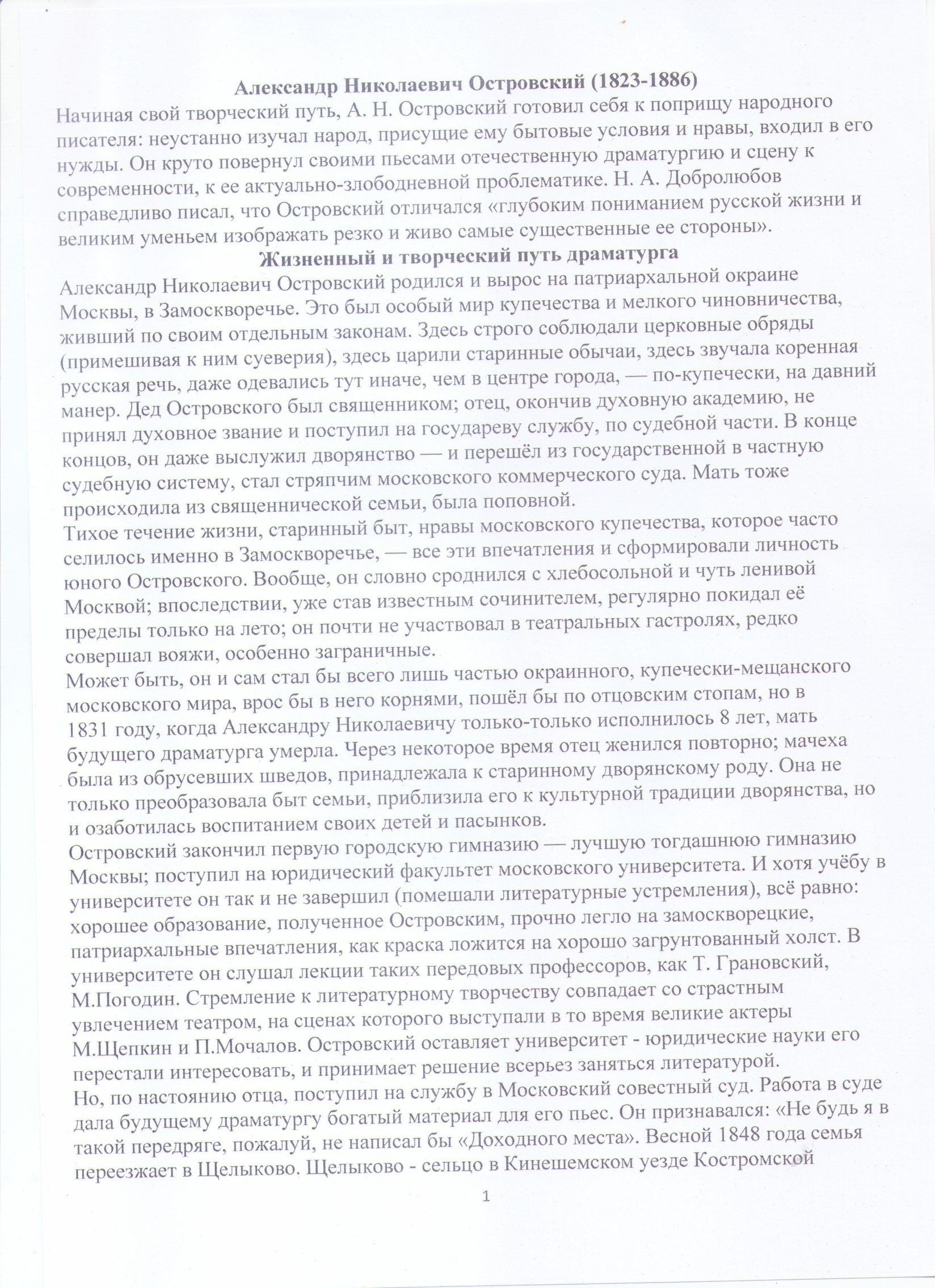 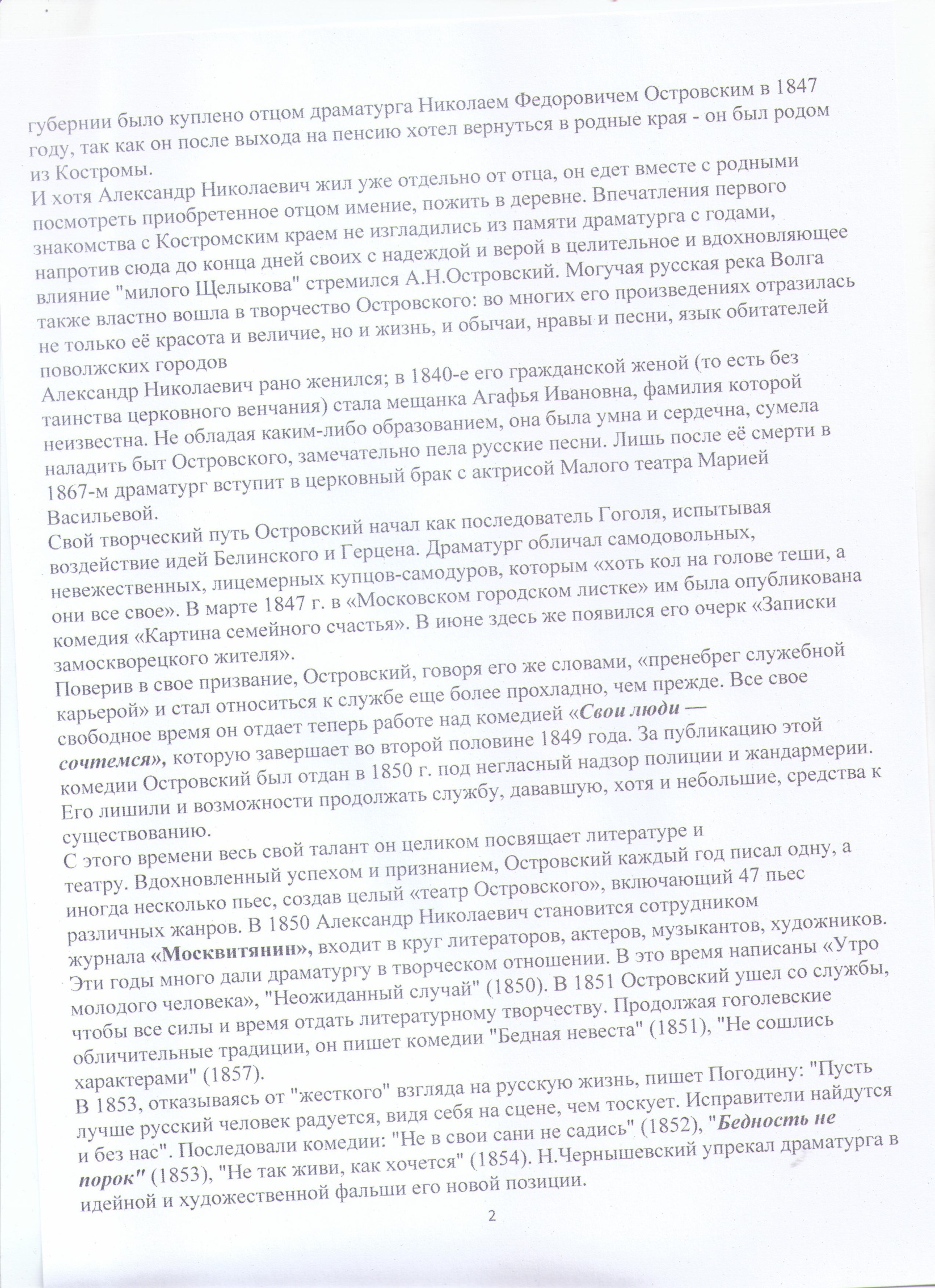 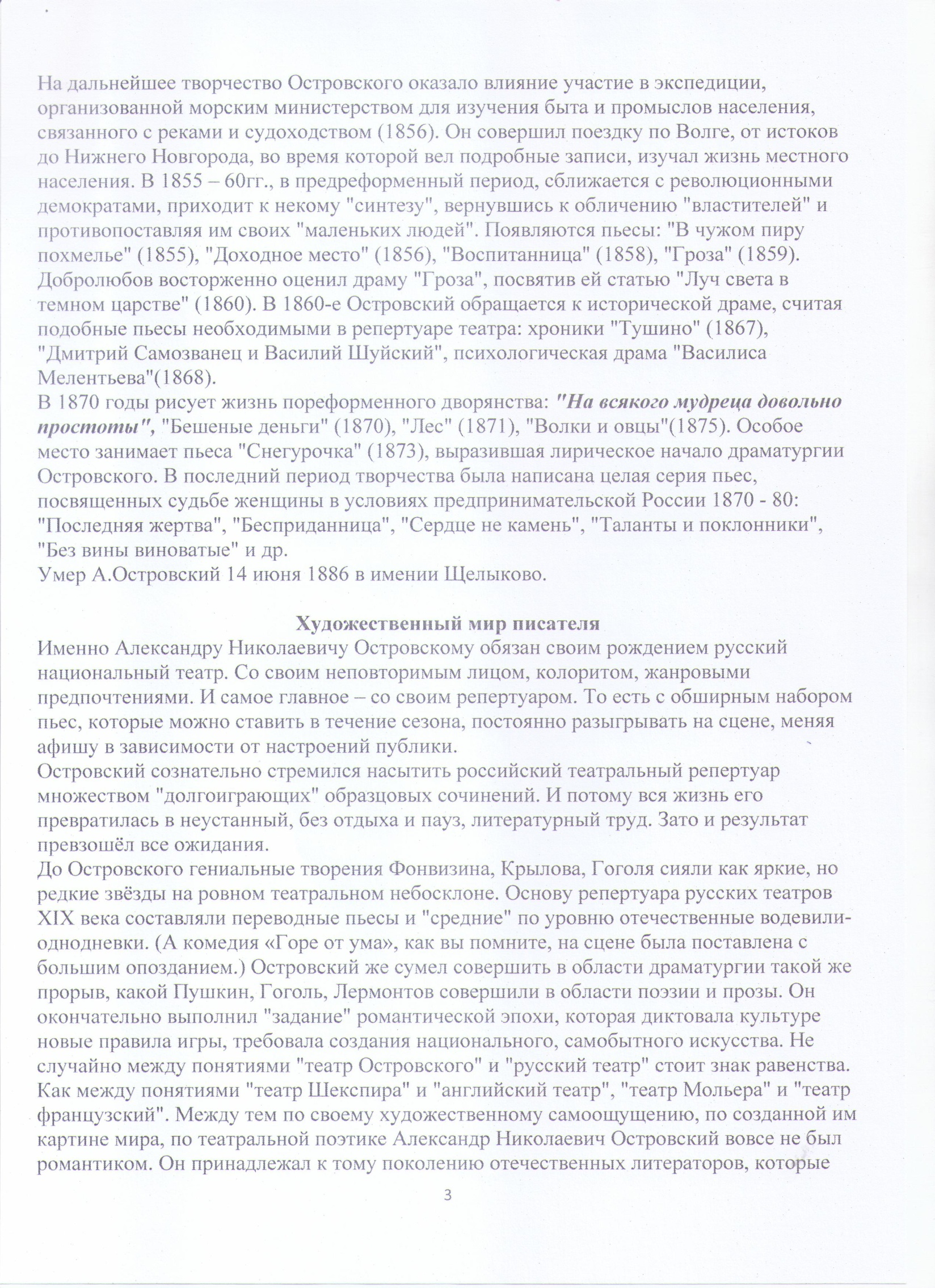 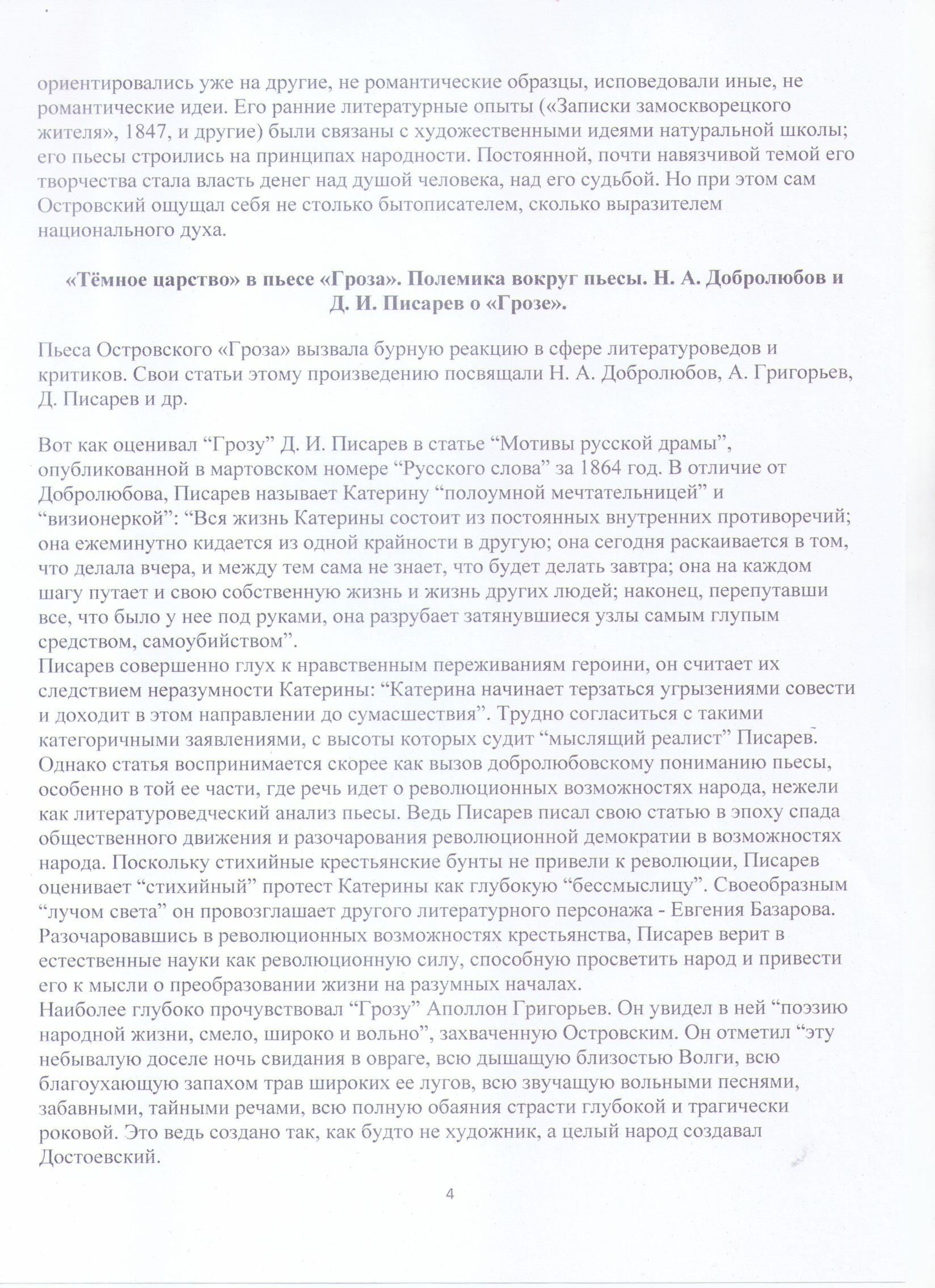 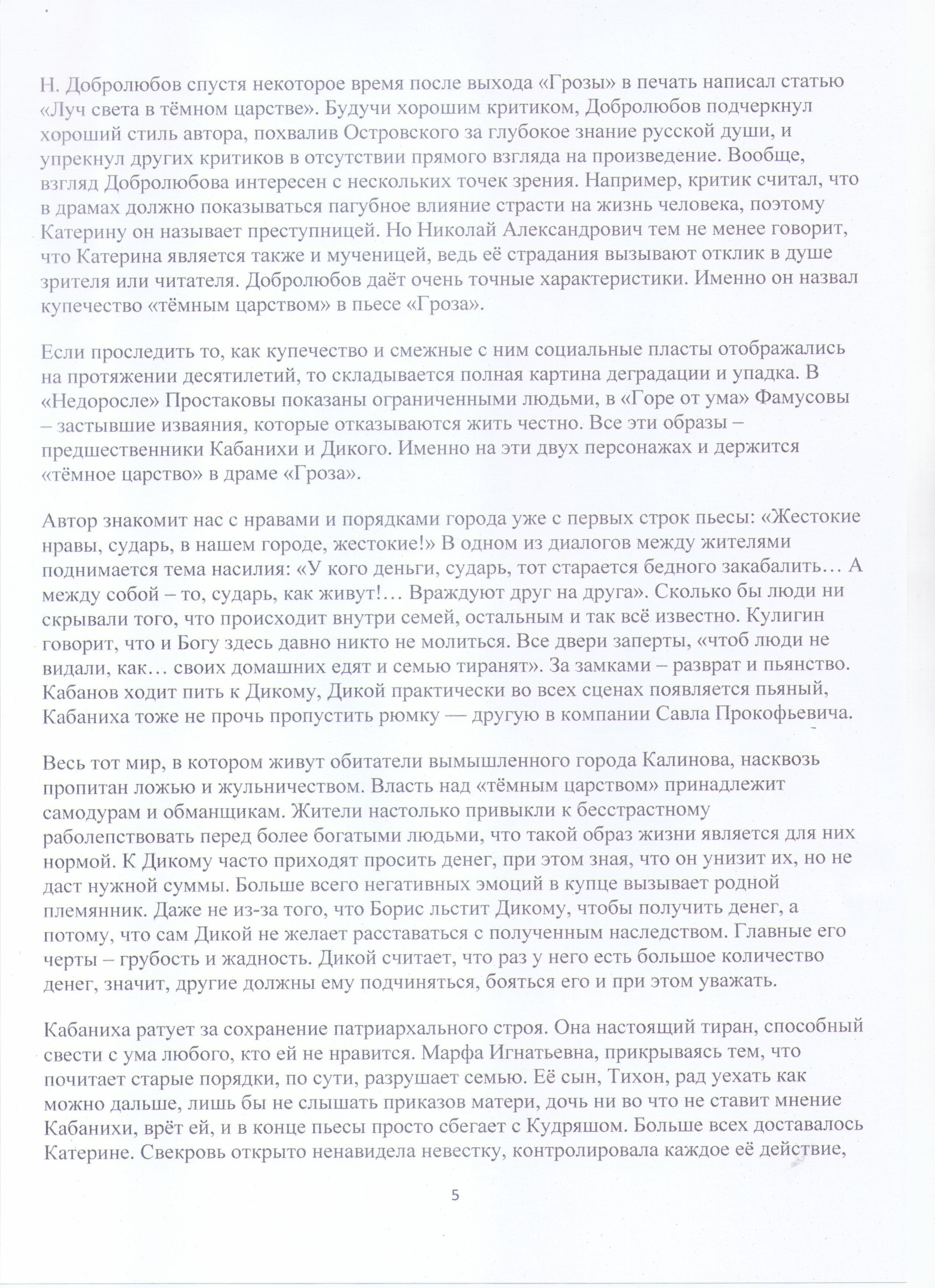 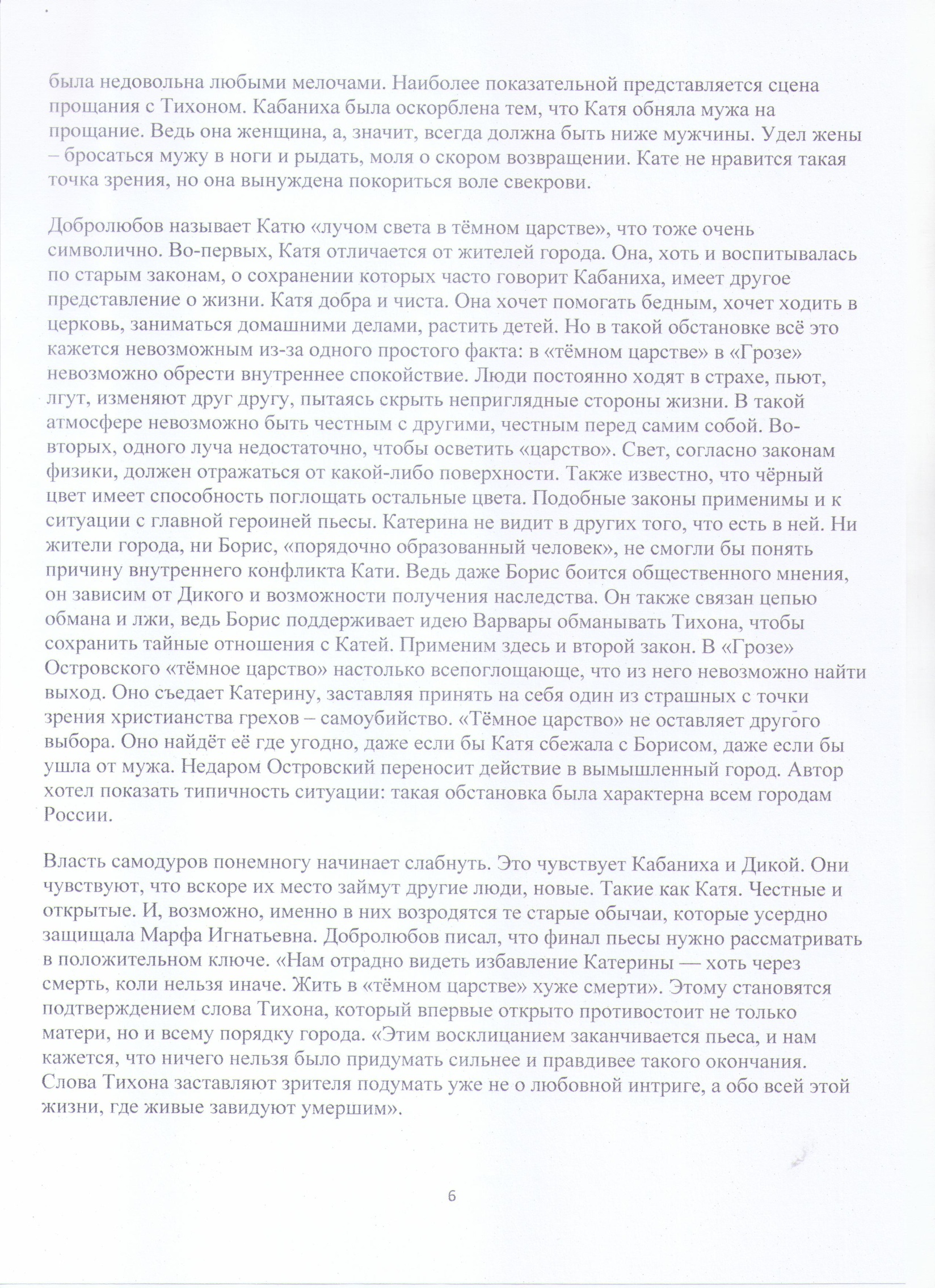 